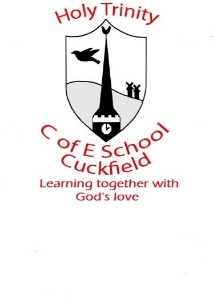 SUMMER TERM 2023-2024Instrumental LessonDay and Time ContactRhiannon HarmanPiano, Voice and FluteYear 3,4,5,6MONDAY11:15-3:00 pmrhiannon@discoverandbe.comTel: 07472 521161Miss Newton (Maple Classroom)KS2 ChoirMonday3:15-4:00 pmgnewton@htprimary.co.uk Clare Harms(Music/Piano Room)Piano and KeyboardYr R - Yr 6TUESDAY 09:30 am -1:00 pmclareharmsart@gmail.com07967 038758Rhiannon HarmanPiano, Voice and FluteYear 3,4,5,6TUESDAY 09:30 am -2:20 pmrhiannon@discoverandbe.comTel: 07472 521161Rodney Smith (Music Room)Flute and RecorderYear 3,4,5,6TUESDAY1:00-3:15 pm musicrodneysmith@gmail.com 07714 894161Pascal Headley Drums WENESDAY12-3 pmPascal Headley Pheadley103@gmail.com 07754 856 364 /01444 414 341 Booking Linkwestsussexdrumlessons@business.site Clare Harms(Piano Room)Piano and KeyboardYr R - Yr 6 WEDNESDAY 09:20-2:30 pm clareharmsart@gmail.com07967 038758Miss Newton Maple Classroom (Year 4)Infant ChoirWEDNESAY3:15-4:00 pmgnewton@htprimary.co.ukRocksteady WorkshopsSmaller End of the HallRocksteady WorkshopsTHURSDAY1:30-3:45pm  Chloe Davies 0330113 0410/0330 113 0409schools@rocksteadymusicschool.com Booking Link https://www.rocksteadymusicschool.com/Clare Harms(Piano Room)Piano and KeyboardYr R - Yr 6THURSDAY 09:00 am -2:50 pmclareharmsart@gmail.com07967 038758Fergus Paton (Music Room)GuitarYr 3-6THURSDAY 09:00 am – 1:00 pmferguspatonguitarschool@gmail.com07761 480100Rocksteady WorkshopsRocksteady WorkshopsFRIDAY08:30-11:00 am Chloe Davies 0330113 0410/0330 113 0409schools@rocksteadymusicschool.com Booking Link https://www.rocksteadymusicschool.com/ Pascal Headley Drums FRIDAY12:00-3:00 pmPascal Headley Pheadley103@gmail.com 07754 856 364 /01444 414 341  